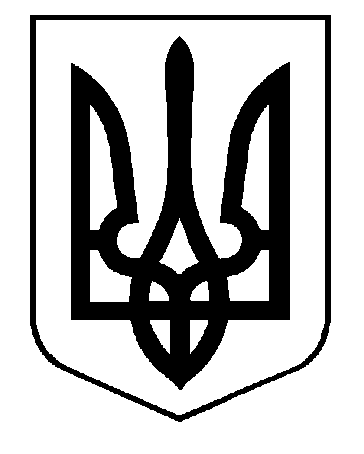 ПЕЧЕНІЗЬКА РАЙОННА ДЕРЖАВНА АДМІНІСТРАЦІЯВІДДІЛ ОСВІТИНАКАЗПро призначення відповідальних за реєстрацію та підготовку дозовнішнього незалежного оцінювання  у 2020 році           Відповідно до ст. 47 Закону України «Про освіту», Порядку проведення зовнішнього незалежного оцінювання та моніторингу якості освіти, затвердженого постановою Кабінету Міністрів України від 25 серпня 2004 року №1095 (в редакції постанови Кабінету Міністрів України від 08 липня 2015 року №533), Порядку залучення педагогічних, наукових, науково-педагогічних працівників та інших фахівців до проведення зовнішнього незалежного оцінювання, затвердженого постановою Кабінету Міністрів України від 15.04.2015 №222, на виконання наказів Міністерства освіти і науки України від 09.07.2019 № 947 «Про підготовку проведення в 2020 році зовнішнього незалежного оцінювання результатів навчання, здобутих на основі повної загальної середньої освіти» та з метою успішної підготовки і  участі в проведенні зовнішнього незалежного оцінювання у 2020 році (далі ЗНО-2020) НАКАЗУЮ:1. Призначити відповідальним за реєстрацію випускників закладів загальної середньої освіти Печенізького району у зовнішньому незалежному оцінюванні результатів навчання, здобутих на основі повної загальної середньої освіти в 2020 році, завідувача методичним кабінетом відділу освіти Печенізької райдержадміністрації Зеленську О.В.2. Призначити відповідальних за реєстрацію випускників закладів загальної середньої освіти у зовнішньому незалежному оцінюванні результатів навчання, здобутих на основі повної загальної середньої освіти в 2020 році:КЗ «Печенізький ліцей ім..Г.Семирадського» - директор  Помиляйко О.О.;КЗ «Мартівський ліцей» -директор Штанкевську Т.В.;Артемівський НВК-директор Щеголяєву В.В..3. Призначити відповідальним за підготовку випускників закладів загальної середньої освіти Печенізького району у зовнішньому незалежному оцінюванні результатів навчання, здобутих на основі повної загальної середньої освіти в 2020 році, завідувача методичним кабінетом відділу освіти Печенізької райдержадміністрації Зеленську О.В.4. Призначити відповідальних за підготовку та результати випускників закладів загальної середньої освіти Печенізького району у зовнішньому незалежному оцінюванні результатів навчання, здобутих на основі повної загальної середньої освіти в 2020 році:КЗ «Печенізький ліцей ім..Г.Семирадського» - директор  Помиляйко О.О.;КЗ «Мартівський ліцей» -директор Штанкевську Т.В.;Артемівський НВК-директор Щеголяєву В.В..5. Керівникам закладів загальної середньої освіти:5.1. Призначити відповідальних вчителів випускників закладів загальної середньої освіти за підготовку та результати випускників 11-х класів у зовнішньому незалежному оцінюванні в 2020 році.                                                                                                                           До 01.11.2019 року5.2. Надати до відділу освіти копії наказів про призначення відповідальних вчителів випускників закладів загальної середньої освіти за підготовку та результати випускників 11-х класів  у зовнішньому незалежному оцінюванні в 2020 році.                                                                                           До 01.11.2019 року5.2. Надати до відділу освіти графіки підготовки відповідальних вчителів випускників закладів загальної середньої освіти за підготовку випускників 11-х класів  у зовнішньому незалежному оцінюванні в 2020 році.                                                                                                          До 01.11.2019 року5.3. Здійснити постійний  контроль за підготовкою випускників 11-х класів до зовнішнього незалежного оцінювання -2020 році.                                                            Протягом 2019-2020 навчального року5.4.Здійснити контроль за реєстрацією учнів на пробне та основне зовнішнє незалежне оцінювання-2020.								До кінця реєстрації за планом6. Контроль за виконанням цього наказу залишаю за собою.Начальник відділу освіти          (оригінал підписано)   Наталія ПРОХОРЧУКЗ наказом ознайомлені:                                                           Зеленська О.В..                                                                                                   Помиляйко О.О..                                                                                                   Штанкевська Т.В.                                                                                                   Щеголяєва В.В.Печеніги23.10.2019                           № 236